О профилактике энтеровирусной инфекции в детских организованных коллективахУправление Роспотребнадзора по Вологодской области напоминает жителям области о мерах профилактики энтеровирусной инфекции. Особое значение имеет распространение энтеровирусных инфекций в организованных детских коллективах (детских садах, школах, лагерях).Необходимо знать, что энтеровирусные инфекции – группа острых заболеваний, вызываемых энтеровирусами, для которых характерно многообразие клинических проявлений от легких лихорадочных состояний до тяжелых менингоэнцефалитов, миокардитов. Максимальная заболеваемость регистрируется в летне-осенние месяцы.Чаще всего передача инфекции осуществляется водным (особую эпидемиологическую значимость в летнее время представляет вода открытых водоемов, используемая в качестве рекреационных зон для купания населения, в другое время – вода в бассейнах), пищевым и контактно-бытовым путями. В отдельных случаях не исключается и аэрозольный механизм инфицирования (воздушно-капельным и пылевым путями).Источником инфекции является больной человек или бессимптомный вирусоноситель. Вирус выделяется из носоглотки (при чихании, кашле, разговоре) или с фекалиями. Вирус также может выделяться из везикулярных высыпаний. Передача инфекции реализуются контактно-бытовым (загрязненные руки, предметы быта, личной гигиены), пищевым и водным путем (очень часто заражение происходит при купании в открытых водоемах). Велика роль здоровых носителей как источников инфекции, вирусоносительство у здоровых лиц составляет от 17 до 46%. Инкубационный период энтеровирусной инфекции варьируется от одних суток до 35 дней, в среднем – до 1 недели.Первыми симптомами ЭВИ являются: - температура от 38,5 до 40 С, которая сохраняется в течение нескольких дней, - сильная слабость и озноб, - боли в мышцах и суставах. Чуть позже могут появиться боли в горле (ангина), тошнота и рвота, боли в животе.Инфекция характеризуется полиморфизмом клинических проявлений и множественным поражением органов и систем (от конъюнктивита и ангины, до синдрома острого вялого паралича и серозного менингита). Одна из тяжелых форм энтеровирусной инфекции – серозный менингит. Болезнь возникает остро, внезапно: температура повышается до высоких цифр, появляется озноб, сильная головная боль, тошнота, мокротная рвота, не связанная с приемом пищи, мышечные боли, иногда боли в животе. Возможны бред, судороги. В отдельных случаях на коже появляется папулезная сыпь розового цвета. Менингиальный синдром возникает на 2-3-й день от начала болезни. При появлении указанных симптомов необходимо немедленно обратиться за медицинской помощью. Управление Роспотребнадзора по Вологодской области напоминает о необходимости соблюдения простых профилактических мер для предупреждения заражения:- по возможности избегать контактов с лицами, имеющими признаки инфекционного заболевания;-  соблюдайте правила личной гигиены: мойте руки перед едой, после возвращения с улицы и после каждого посещения туалета;- соблюдайте «респираторный этикет» при кашле и чихании;- следите за чистотой предметов ухода за детьми раннего возраста; регулярно мыть детские игрушки. Особое внимание обращать на питание детей до года; -  не покупайте продукты в местах несанкционированной торговли;-  тщательно промывайте горячей водой, приобретенные на рынках и в торговой сети, овощи и фрукты;-  проводите влажную уборку, чаще проветривайте помещения;-  для питья используйте только кипяченую или бутилированную воду. - при купании в открытых водоемах избегать попадания воды в носоглотку – это лучшая профилактика энтеровирусной инфекции.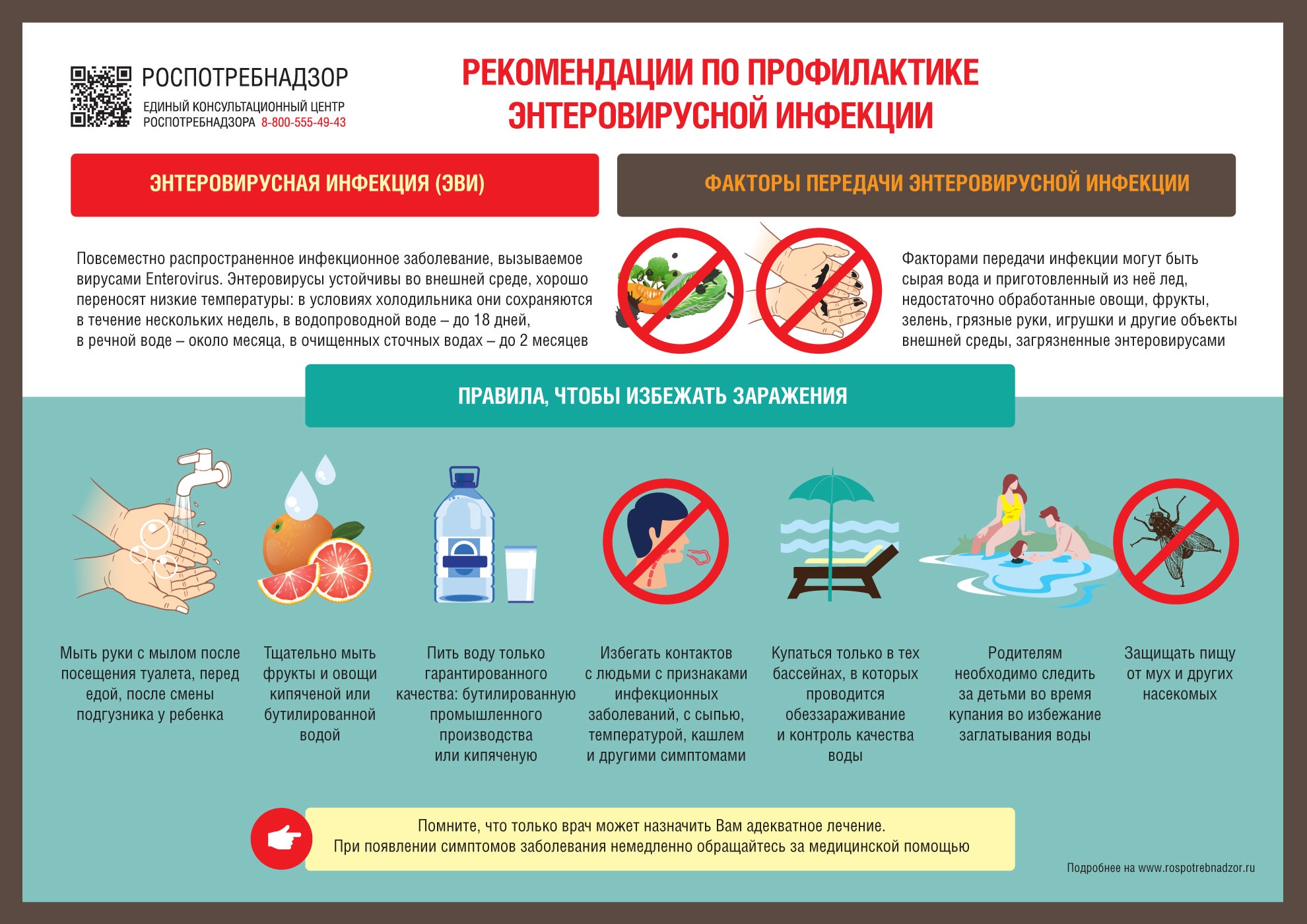 